(1) ______U.N.E.F.A._______(2) __UNEFA - DECANATO                                                                                       205° y 156°.	Me es grato dirigirme a usted, en la oportunidad de enviarle un saludo cordial en nombre del personal militar, docente, administrativo, obreros y alumnos que laboran en este Núcleo de “Excelencia Educativa Abierta al Pueblo”. Así mismo le presento  al (la) Bachiller            , titular de la cédula de identidad Nº , estudiante regular del 9no semestre de la carrera  ________  del régimen diurno. o nocturnoLa(El) mencionada(o) Bachiller, está autorizada(o) para realizar trámites en la organización que usted representa, relacionados con la posibilidad de desarrollar en su práctica profesional un proyecto con un mínimo de seiscientas cuarenta horas académicas (640ha), (es decir horas de cuarenta y cinco minutos), durante doce (12) semanas, comprendidas desde el -------y máximo cierre el día ---------.Motiva esta solicitud, la necesidad que tienen nuestros estudiantes de investigar, resolver problemas técnicos o desarrollar tecnologías y nuevos productos, como complemento de los estudios de sus respectivas carreras.Es necesario señalar que la (el) estudiante que obtenga de usted la autorización para realizar la práctica profesional se le gestione: la carta de aceptación, plan de trabajo, resumen curricular del tutor industrial, los recursos y el asesoramiento requerido para el cumplimiento de las actividades asignadas. Así mismo, es importante destacar que la organización se comprometa a entregar la evaluación realizada por el tutor industrial y el certificado de culminación el último día de la práctica profesional.Por otra parte, la (el) bachiller será supervisada(o) durante dos (2) oportunidades por un(a) docente, debidamente autorizada(o) por la Universidad Nacional Experimental Politécnica de La Fuerza Armada Nacional UNEFA. Anexo a esta carta, se facilita el perfil del egresado y las atribuciones del tutor institucional.Agradeciendo altamente la colaboración que en ese sentido nos pueda prestar, quedo a sus gratas órdenes en esta sede de la Universidad Nacional Experimental  Politécnica de la Fuerza Armada Nacional. DIOS Y FEDERACIÓNCHAVEZ VIVE - LA PATRIA SIGUE“INDEPENDENCIA Y PATRIA SOCIALISTA… VIVIREMOS Y  VENCEREMOS!”  CNEL. MAURICIO OSCAR RODRÍGUEZ LEMERT DECANO DEL NÚCLEO MIRANDASEGÚN RESOLUCIÓN N° 012158 de fecha 11/11/2015Excelencia educativa abierta al puebloMORL/ /CGM.-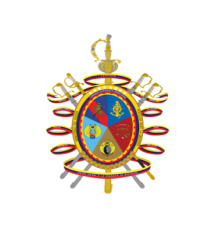 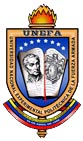 REPUBLICA BOLIVARIANA DE VENEZUELAMINISTERIO DEL PODER POPULAR PARA  LA DEFENSAUNIVERSIDAD NACIONAL EXPERIMENTAL POLITECNICADE LA FUERZA ARMADA NACIONALDECANATO NÚCLEO  MIRANDAAl contestar, refiérase a:   Al contestar, refiérase a:   No. de Archivo:DEC -  UNEFA  Serial No.:Lugar y Fecha:LOS TEQUES  DE    DE 2014Lugar y Fecha:LOS TEQUES  DE    DE 2014Dpto.:DECANATO DEL NÚCLEO MIRANDADpto.:DECANATO DEL NÚCLEO MIRANDAAL(A):CIUDADANXXX  NOMBRE Y APELLIDODEPARTAMENTO O CARGOEMPRESAPRESENTE.-Asunto:SOLICITUD DE PRÁCTICA PROFESIONALReferencia: REGLAMENTO DE PRÁCTICA PROFESIONAL